BOARD OF DIRECTORS EXPRESSION OF INTERESTTennis British Columbia (TBC) is seeking members who are interested in serving on the volunteer board of directors and would like to discuss the scope and commitment of the director’s position with the Nominations Committee.  If you like to think creatively, engage in policy decisions, have a commitment to give back to the tennis community and have a passion for tennis, the Nominations Committee would like to talk with you about the board and the director’s responsibility and commitment.  THE ORGANIZATIONTennis BC is a not for profit Provincial Sport Organization whose mandate is to “inspire and enable tennis throughout communities in British Columbia.” At Tennis BC, we value Leadership, Integrity, Excellence, Teamwork and Innovation. The board endeavours to have a balanced gender equity makeup and encourages applicants from both small and large member clubs with a representation from across the province.  Our board members have a passion for the sport of tennis and have a varied skill set.Tennis BC has over 70 Member Clubs around the province of BC. THE BOARDThe Tennis BC Board consists of nine (9) directors who are responsible for the oversight of Tennis BC and are accountable to our members. The Board of Directors approves the Tennis BC strategic plan, sets priorities for the organization, approves and monitors the budget, assesses the organization’s risk profile and monitors the performance of the Tennis BC CEO through the President. The membership elects three (3) directors annually for a three (3) year term at the Annual General Meeting scheduled for September 28, 2019NOMINATION PROCESSFebruary 15	Distribute expression of interest to all member clubs, ViaSport, Sport BC and Tennis BC InsiderFebruary -April	Submit expression of interest to the Nominations Committee email nominations@tennisbc.orgMay	Personal discussions with each person who has expressed interest in becoming a director with a Nominations Committee memberJune	Nominations Committee select nominees for Director of Tennis BCJuly 31	Nominations Committee Report is circulated to member clubs 60 days prior to the September 29, 2019 AGM.August 15	Member clubs may submit additional nominations up to 45 days prior to the AGMAugust 15		Nominations closeSept 16	A revised nominations report with nominees’ bios will be circulated with the AGM packageSept 28	If more than three directors are nominated there will be an election by private ballot. If there are three nominees, they will be declared elected by acclamation. DIRECTORThe 2019 Nominations Committee is seeking individuals with a mix of the following skills, experience and knowledge: BUSINESS ACCUMENACCOUNTING BACKGROUNDFUNDS DEVELOPMENT, SPONSORSHIP, PHILANTHROPYMUNICIPAL AND/OR PROVINCIAL GOVERNMENTSTennis BC bylaws require nominees be a member of a Tennis BC Voting Member Club (Gold and Silver) and to state their education, past tennis board experience for consideration by the membership. If you are interested in exploring the director’s responsibility and commitment further, please complete the attached form and email to nominations@tennisbc.org by April 30, 2019.  You will receive an acknowledgement of your submission and subsequently, you will be contacted by a member of the Nominations Committee to discuss your interest in more detail. Tennis BC Nomination Form 2019 Board of Directors First Name 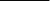 Last Name 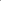 Home Address Home Address Home Address City 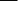 Province 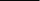 Postal Code Telephone Mobile:                                             Business: 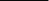 Telephone Mobile:                                             Business: Telephone Mobile:                                             Business: Email 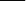 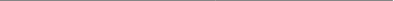 Email Email Tennis Club Affiliation Tennis Club Affiliation Tennis Club Affiliation Professional Background Occupation / Industry Professional Background Occupation / Industry Professional Background Occupation / Industry Education Background Degree / Institution / Year 
Education Background Degree / Institution / Year 
Education Background Degree / Institution / Year 
Professional Designation ( CA, CGA, CMA, MBA, P. Eng) Designation / Affiliation / Year Professional Designation ( CA, CGA, CMA, MBA, P. Eng) Designation / Affiliation / Year Professional Designation ( CA, CGA, CMA, MBA, P. Eng) Designation / Affiliation / Year Previous Experience with Corporate or Not-For-Profit Boards of Directors Association Position Year(s) Previous Experience with Corporate or Not-For-Profit Boards of Directors Association Position Year(s) Previous Experience with Corporate or Not-For-Profit Boards of Directors Association Position Year(s) 